          БОЙОРОҠ 	ПРИКАЗ      04 февраль 2022 й.                      №   068                        04 февраля 2022 г.      О подготовке и проведении муниципального этапа республиканского конкурса обучающихся «Защитники, вперед!»В целях формирования гражданского, патриотического воспитания обучающихся, пропаганды здорового образа жизни, п р и к а з ы в а ю: Провести 03 марта 2022 года на базе МБУ ДО ЦТТДиЮ «Технопарк»  муниципальный этап республиканского конкурса обучающихся «Защитники, вперед!».Утвердить состав оргкомитета по подготовке и проведению муниципального этапа республиканского конкурса обучающихся «Защитники, вперед!»:Уразаев Р.А.– начальник МКУ УО, председатель оргкомитета;Члены оргкомитета:Ахметова Г.В. – руководитель отдела ВР МКУ УО;Набиуллин А.И. – директор МАУ ДО Дворец творчества;Кильдияров Д.Р. – директор МБУ ДО ДЮСШ;Ременникова И.С. – директор МАУ ДО ДЮЦ СТ; Тагирова А.А. – и.о. директора МБУ ДО ЦТТДиЮ «Технопарк».Утвердить план мероприятий МКУ УО по подготовке и проведению муниципального этапа республиканского конкурса обучающихся «Защитники, вперед!» (приложение № 1).Утвердить положение о проведении муниципального этапа республиканского конкурса обучающихся «Защитники, вперед!» (приложение № 2).Руководителям образовательных организаций обеспечить участие детей в муниципальном этапе республиканского конкурса обучающихся «Защитники вперед!».Главному бухгалтеру МКУ УО Абдуллиной А.Д. выделить денежные средства согласно смете расходов (приложение № 3).И.о. руководителя МБУ ДО ЦТТДиЮ «Технопарк» Тагировой А.А. создать необходимые условия для организации и проведения муниципального этапа республиканского конкурса обучающихся «Защитники, вперед!».Руководителям образовательных организаций, задействованных в организации и проведении муниципального этапа республиканского конкурса обучающихся «Защитники, вперед!» обеспечить работу согласно плану мероприятий.Контроль за исполнением данного приказа возложить на руководителя отдела ВР МКУ УО Ахметову Г.В.Начальник										Р.А. УразаевПроект приказа вносит:Руководитель отдела ВР МКУУО					Г.В. АхметоваСогласовано:Руководитель отделакадровой и правовой работы						В.М. УмутаеваПриложение № 1к приказу МКУ УО от 04.02.2022 г. № 068ПЛАН мероприятий по подготовке и проведении муниципального этапа республиканского конкурса обучающихся «Защитники, вперед!»Приложение № 2к приказу МКУ УО от 04.02.2022 г. № 068ПОЛОЖЕНИЕо проведении муниципального этапа республиканского конкурса обучающихся «Защитники, вперед!»I. ОБЩИЕ ПОЛОЖЕНИЯ1.1. Настоящее положение определяет порядок проведения муниципального этапа республиканского конкурса обучающихся «Защитники, вперед!» (далее – Конкурс). 1.2. Целью проведения Конкурса является гражданское и патриотическое воспитание обучающихся, пропаганда здорового образа жизни, формирование позитивных жизненных установок.  1.3. Задачи Конкурса:- обучение детей поведению в различных нестандартных и экстремальных ситуациях;- выработка морально-волевых качеств, необходимых для адекватного поведения в различных нестандартных и экстремальных ситуациях;- приобретение обучающимися лидерских качеств и умений грамотно действовать в команде;- выявление лучших участников и команд общеобразовательных организаций. II. МЕСТО И СРОКИ ПРОВЕДЕНИЯКонкурсы проводятся в три этапа: I этап – муниципальный, проводится 03 марта 2022 г. с 11.00ч. на базе МБУ ДО ЦТТДиЮ «Технопарк».II этап – зональный, проводится по назначению МОРБ. III этап – республиканский, проводится в г. Уфа 30 марта 2022г.III. ОРГАНИЗАТОРЫ МЕРОПРИЯТИЯ3.1. Для подготовки и проведения Конкурса I этапа создается соответствующий Оргкомитет на местах, утверждаемый органами исполнительной власти, осуществляющими управление в сфере образования (далее – Оргкомитет). 3.2. Оргкомитеты: - разрабатывают положения о подготовке и проведении Конкурса в соответствии с данным Положением;- создают и утверждают судейские коллегии, которые определяют условия проведения и организуют соревнования, определяют победителей и призеров соответствующих видов (этапов) соревнований.3.3. Организационное и методическое обеспечение республиканского этапа Конкурса осуществляет государственное бюджетное учреждение дополнительного образования Республиканский детский оздоровительно - образовательный центр туризма, краеведения и экскурсий (далее – ГБУ ДО РДООЦТКиЭ). 3.4. Непосредственное проведение республиканского этапа Конкурса возлагается                                          на ГСК и ГБУ ДО РДООЦТКиЭ.          ГСК осуществляет следующие функции:- разрабатывает Условия проведения всех видов (этапов) соревнований, систему оценки действий участников и команд; - организует проведение соревнований по каждому виду программы;- подводит итоги выступления участников и команд по видам программы и определяет победителей и призеров в соответствии с Условиями проведения соревнований;- рассматривает протесты, поданные представителями команд; - готовит и сдает в Рабочую группу отчет о проведении всех видов соревнований и конкурсов республиканского этапа Конкурса.IV. ТРЕБОВАНИЯ К УЧАСТНИКАМ И УСЛОВИЯ ИХ ДОПУСКА4.1. В муниципальном этапе Конкурса принимают участие команды, в состав которых входят обучающиеся 3 или 4 класса одной общеобразовательной организации, обязательным условием является, что весь состав команды должен обучаться в одном классе. 4.2. В муниципальном этапе Конкурса участвуют команды в составе 8 человек, в том числе: 6 основных участников (из них не менее 2 девочек), 1 запасной участник, 1 руководитель. Руководитель команды должен являться учителем направляющей общеобразовательной организации.4.3. К участию в республиканском этапе Конкурса не допускаются команды:- имеющие в своем составе обучающихся, участвовавших менее чем в двух этапах Конкурса, а также не участвовавших в школьном этапе;- имеющие в своем составе обучающихся, не указанных в предварительной заявке (Приложение 2), без согласования с ГСК;- представившие заявку на участие позже установленного срока.4.4. Все участники команды должны иметь единую форму с названием (логотипом) «Защитники», названием (логотипом) общеобразовательной организации и Республики Башкортостан.4.5. Требования, предъявляемые к основным и запасным участникам, указанным в предварительной заявке, одинаковы.4.6. Сопровождение команд до места проведения республиканского этапа Конкурса и обратно осуществляется в соответствии с установленными правилами и нормами.V. ПРОГРАММА МЕРОПРИЯТИЯОбщая продолжительность мероприятия 1 день.Программа соревнований и конкурсов: Каждая команда должна принять участие во всех основных видах программы.Условия проведения соревнований по каждому виду программы определяются ГСК по согласованию с Рабочей группой. VI. УСЛОВИЯ ПОДВЕДЕНИЯ ИТОГОВКоманды – победители (1 место) и призеры (2 и 3 места) муниципального этапа Конкурса в каждом виде программы определяются по максимальном количеству набранных баллов.Общекомандный результат определяется по наименьшей сумме мест-очков, занятых в зачетных видах программы.Команда, не имеющая результата по одному из видов программы, занимает место после команд с полным зачетом.При равенстве баллов у двух или более команд, преимущество получает команда, имеющая лучший результат в определяющем виде программы (определяющий вид программы прописывается ГСК в условиях).VII. НАГРАЖДЕНИЕ7.1. Команды – победители (1-е место) и призеры (2, 3 места) в общекомандном зачете муниципального этапа Конкурса награждаются дипломами, медалями Управления образования г. Нефтекамск.   7.2. Всем участникам и руководителям команд вручаются сертификаты участников муниципального этапа Конкурса. VIII. УСЛОВИЯ ФИНАНСИРОВАНИЯ8.1. Конкурсы I, II этапов проводятся за счет средств муниципальных образований Республики Башкортостан. 8.2.Финансирование республиканского этапа Конкурса осуществляется за счет Министерства образования Республики Башкортостан. 8.3. Расходы по командированию участников команд на республиканский этап Конкурса (проезд до места проведения и обратно, суточные в пути, страхование участников, проживание и питание участников и руководителей команд) обеспечиваются за счет направляющей стороны. 8.4. Страхование участников Конкурса производится за счёт средств бюджетов муниципальных образований Республики Башкортостан и внебюджетных средств в соответствии с действующим законодательством Российской Федерации.IX. ОБЕСПЕЧЕНИЕ БЕЗОПАСНОСТИ УЧАСТНИКОВ И ЗРИТЕЛЕЙ9.1. Обеспечение безопасности участников осуществляется согласно требованиям Правил обеспечения безопасности при проведении официальных физкультурно-спортивных мероприятий, утвержденных постановлением Правительства Российской Федерации от 18 апреля 2014 г. № 353, а также правил соревнований по соответствующим видам спорта.9.2. Оказание скорой медицинской помощи осуществляется в соответствии с приказом Министерства здравоохранения и социального развития Российской Федерации от 9 августа 2010г. №613н «Об утверждении порядка оказания медицинской помощи при проведении физкультурных и спортивных мероприятий».9.3. Руководители команд несут ответственность за жизнь и здоровье детей в пути следования и в период проведения Конкурса согласно приказу направляющей общеобразовательной организации. 9.4. Участие в Конкурсе осуществляется только при наличии полиса (оригинала) спортивной страховки, который представляется в комиссию по допуску участников соревнований в день приезда.X. ПОДАЧА ЗАЯВОК НА УЧАСТИЕ10.1. Заявка на участие в муниципальном этапе Конкурса (далее – Заявка) по форме согласно Приложению 3 направляется в электронном виде в рабочую группу по адресу: г. Нефтекамск, ул. Нефтяников. Контактная информация – тел. 8(34783)46872, адрес электронной почты guz-akhmetova@yandex.ru 10.2. Срок предоставления заявки – до 24 февраля 2022г. 10.3. Итоговые протоколы, фото- и видеоматериалы проведения муниципального этапа должны быть размещены на официальных сайтах органов местного самоуправления, осуществляющими управление в сфере образования и в области физической культуры и спорта.10.4. Основанием для командирования команды на республиканский этап Конкурса является победа в зональном этапе Конкурса.10.6. Руководители команд представляют в комиссию по допуску участников в день приезда на зональный и республиканский этапы Конкурса следующие документы:- отчет о проведении II этапа Конкурса, включающий все протоколы соревнований, с указанием объемов финансирования, численности обучающихся, количества команд, принявших участие в соответствующих этапах, и описанием программы II этапа (в протоколах должны быть отображены ФИО всех участников команды);- заявку по форме (Приложение 1);- свидетельство о рождении на каждого участника команды в оригинале;- страховой полис обязательного медицинского страхования на каждого участника команды;- оригинал полиса спортивной страховки на каждого участника команды или на команду в целом с указанием Ф.И.О. всех участников;- справки школьников с фотографиями 3х4, выданные после 1 сентября 2020 г., заверенные подписью директора общеобразовательной организации и печатью, которая ставится на угол фотографии обучающегося (копии указанных справок не принимаются), в 2-х экземплярах (один экземпляр справки остаётся в комиссии по допуску); - оригинал согласия от родителей (законных представителей) детей на обработку персональных данных (Приложение 2) на каждого участника команды;- оригинал согласия от родителей (законных представителей) детей на участие в республиканском конкурсе «Защитники, вперед!» в условиях ограничительных мероприятий при профилактике новой короновирусной инфекции COVID-19 (Приложение 3) на каждого участника команды.Приложение 1к положению о проведении муниципального этапа республиканского конкурса обучающихся «Защитники, вперед!»В главную судейскую коллегию муниципального этапа республиканского конкурса обучающихся «Защитники, вперед!»от 	название командирующей организации, адрес, телефон, e-mail, httpЗАЯВКАНА УЧАСТИЕ В СОРЕВНОВАНИЯХПросим допустить к участию в соревнованиях команду  _______________________________________________________________________________                                                               (название команды)	    в следующем составе:Всего допущено к соревнованиям ________ человек. Не допущено к соревнованиям ______                 человек, в том числе 	М.П.        Врач                                        /______________________________________________________________________________/Печать медицинского учреждения         подпись врача	расшифровка подписи врачаРуководитель команды __________________________________________________________                                 ФИО полностью, домашний адрес, телефон, e-mail«С «Правилами» знаком» 	/	/подпись представителя           расшифровка подписиЗаместитель руководителя команды 	ФИО полностью, домашний адрес, телефон, e-mailКапитан команды 	ФИО полностью, домашний адрес, телефон, e-mailРуководитель 	/	/	/М.П.    название  командирующей организации / 	подпись руководителя	/расшифровка подписи				   УСЛОВИЯ И РЕКОМЕНДАЦИИпо проведению муниципального этапа республиканского конкурса обучающихся «Защитники, вперед!»«КОНКУРС КАПИТАНОВ»Продолжительность работы «станции»: время выполнения конкурсных заданий одной командой на «станции» -  10 минут. Количество участников: 1 капитан  + 4 человека. Описание станции. Участвуют 4 участника, у которых завязаны глаза. Они держат в руках за 4 угла полотно – лабиринт. Капитан (который все видит) должен руководить этими участниками как «путеводитель», чтобы  пластмассовый шарик со старта прошел лабиринт до финиша. В случае выпадения шара из лабиринта, капитан возвращает его на то место, с которого он выпал и продолжает маршрут до финиша.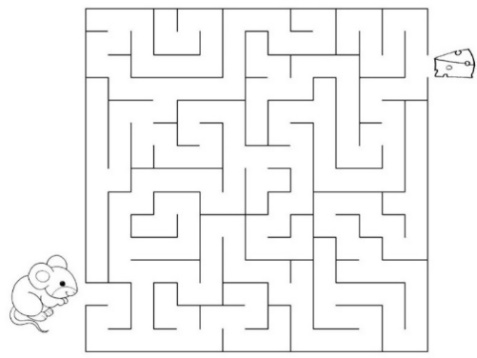 Алгоритм действий судей (жюри): Во время конкурса члены жюри оценивают работу капитана и команды по критериямСистема оценки – 5-бальная система оценки по критериям:- организаторские способности;- коммуникация – взаимодействие в команде; - гибкость в принятии решения и умение слушать;- готовность группы к принятию позиции капитана;- время исполнения задания.«ПОЛОСА ПРЕПЯТСТВИЙ»Правила прохождения «Полосы препятствий»«Кочки»: участник передвигается по дистанции, наступая на «кочки»; пропускать кочки нельзя;«Дартс»: на расстоянии до 5 метров установлена мишень, участнику предоставляется 3 дротика. Задача участника: попасть всеми дротиками в любую часть мишени, (попаданием считается зафиксированный в мишени дротик).«Барьер»: Задача участника: преодолевать барьеры поочередно, перешагивать один и пролазить под следующим. «Узкий лаз»: Представлен в виде игрового тоннеля. Задача участника: преодолеть препятствие за наименьшее время.«Паутина»: Препятствие представляет собой трехмерный прямоугольник со сторонами b,h – 2  метра L – 3 метра, внутри которого в хаотичном порядке натянуты веревки.Задача участника: пробраться через трехмерную паутину не касаясь веревок.Участник пересекает финишную черту и касанием руки корпуса передает эстафету следующему участнику.  Судья останавливает командное время прохождения полосы препятствий в момент пересечения финишной черты участником последнего этапа.Рекомендуемое количество участниковК участию в этапе допускается весь основной состав команды.	Места команд в этапе определяются по наименьшей сумме времени прохождения командой «Полосы препятствий», включая штрафное время.		Таблица начисления штрафного времени.«БЕЗОПАСНОСТЬ ДОРОЖНОГО ДВИЖЕНИЯ В Т.Ч. «ОКАЗАНИЕ ПЕРВОЙ ПОМОЩИ» 2 участника от команды подходят к экрану, на котором спроецирована дорожно-транспортная сеть города. Задача участников найти и устно исправить нарушения правил дорожной безопасности. За каждое верно найденное нарушение команда получает 1 балл.1 участник от команды сдает индивидуальный теоретический экзамен на знание ПДД. Сопровождающие не допускаются (участники должны иметь при себе ручку).Билет включает в себя 14 заданий из вопросов, разработанных на основе стандартных экзаменационных билетов для приема теоретических экзаменов на право управления транспортными средствами категорий «А» и «В». За каждый правильный ответ участнику присуждается 1 штрафной балл.2 участника команды получают ситуационную задачу по оказанию первой помощи. Ответ устно. Максимально можно заработать 10 баллов.Для получения командного результата количество баллов, набранное участниками, суммируется.«РОБОТОТЕХНИКА»Продолжительность работы «станции»: выполнения конкурсных заданий одной командой на «станции»: 10 минут на одну команду.Рекомендуемое количество участников: 6 человек в команде.Необходимое оборудование и снаряжение для проведения этапа:Конструктор «LEGO Mindstorms EV3» -1 шт. (предоставляется организаторами конкурса);Мобильный телефон на операционной системе android – 1 шт.Описание «Станции»:Команда, управляя роботом с помощью мобильного телефона должна перенести 5 расставленных предметов по полю на «Базу» использую клешни робота.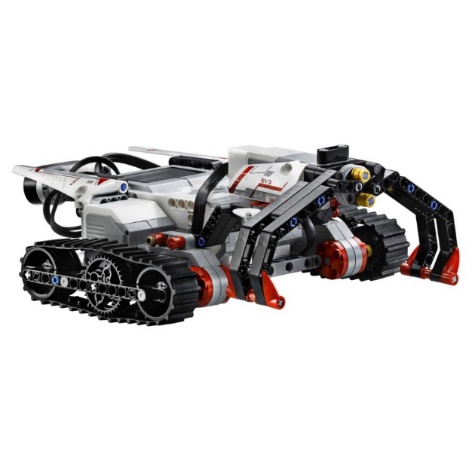 Система оценки по 3-бальной системе, максимально количество 9 балловВыполнение задания оцениваются:«ОРИЕНТИРОВАНИЕ»Название и описание: ориентирование «Заданное направление» - это дисциплина  спортивного ориентирования, в котором участники при помощи карты должны пройти заданное число контрольных пунктов (КП), расположенных на местности.Требования к месту проведения: ориентирование проходит внутри помещения и состоит из совокупности стандартных объектов: поворот, угол, скамейки, столбы, двери и т.д.На объектах закреплены контрольные пункты с компостерами. Все участники соревнований должны находится, в специально отведенном для них месте, их поведение не должно мешать выполнению испытаний. Дистанция составляет несколько десятков метров.Продолжительность работы: 1) заполнение карточек участников, выдача карт-схем 2) выполнение упражнений участниками команды 3) подведение итогов.Описание прохождения: 1) на карте-схеме, выдаваемой участникам на старте, указаны только те контрольные пункты (далее – КП), которые соединены и пронумерованы в порядке прохождения, именно эти КП участник должен отметить в карточке. Сложность заключается в том, что на местности стоит гораздо большее количество КП;2) команда на старте, обозначенном треугольником, получает карту-схему и проходит дистанцию, отмечаясь на КП компостером в карточке. За тем бежит к полотнищу «Финиш», подходит к судье, чтобы узнать правильность прохождения этапа;3) каждой команде дается всего одна контрольная попытка для прохождения дистанции. То время, которое затратили на прохождение, будет считаться результатом;4) за неправильно взятые КП начисляются штрафные минуты (1 неправильно взятый  или лишний КП – 2 минуты), которые прибавляются ко времени прохождения. «ЭКОЛОГИЯ»Этап состоит из 2 заданий.Разложение перекиси водорода на кислород и воду.На столе стоят: емкость 1 л, воронка, поднос и тарелка. Емкости с веществами: жидкое мыло, раствор перекиси водорода, мука, сода, вода, марганцовка.Перед началом работы. Участники проводящие реакцию в обязательном порядке одевают индивидуальные средства защиты (выдаются на этапе).Задача команды – используя представленные реагенты провести реакцию разложения перекиси водорода на кислород и воду, дать пояснение (в обязательном порядке в опыте используется жидкое мыло как показатель успешного проведения реакции).(Краткое пояснение - Данный опыт наглядно демонстрирует многократное увеличение объёма вещества. Смесь перекиси водорода и жидкого мыла под воздействием катализатора очень быстро разлагается на воду и кислород, который создаёт в мыльном растворе огромное количество пузырьков, за счёт чего и увеличивается объём смеси.)II. 	Смешай краски и получи новый цветНа столе: колбы с жидкостью трех цветов (красный, желтый, синий), пустые колбы, колба с водой.Задача команды – смешать жидкости из разных колб и получить все 7 цветов (оранжевый, зеленый, голубой, фиолетовый). (стоимость этапа 10 баллов)«КРАЕВЕДЕНИЕ»На рабочем столе компьютера папка, в которой находится 14 пронумерованных фотографий объектов культурного и природного наследия Республики Башкортостан. Задача участников записать в бланк ответов названия объектов. Подведение итогов: Каждый правильный ответ – 1 балл.Если количество правильных ответов у команд совпадает, учитывается время прохождения этапа.КОНКУРС «НАСТАВНИКОВ»(для руководителей или заместителей руководителей команд).Время выполнения конкурсных заданий одной командой на «станции»: 10 минут.Количество участников: 1 наставник и 6 человек команда.Система оценки по 10-бальной системе.Описание «станции» - игра «Крокодил». Загадывается слово, словосочетание или фраза. Капитан команды должен показать загаданное без слов, лишь только жестами, мимикой, и позами, т.е. пантомимой. Правила игры:1. Игрок показывает слово, используя только мимику, жесты, движения. Ему запрещается произносить слова (любые, даже «да», «нет» и т.п.) и звуки, особенно те, по которым легко угадать слово (например, по звуку «мяу» можно легко догадаться, что загадана кошка).2. Запрещается губами проговаривать слова.3. Запрещается показывать загаданное слово по буквам, т.е. показывать слова, первые буквы которых будут складывать загаданное слово!4. Отгадывающие могут: задавать игроку любые вопросы; просить игрока показать синонимы; перечислять любые появляющиеся варианты. Помните, что очень многое зависит от активности тех, кто отгадывает, от их умения задавать наиболее существенные вопросы.5. Для показа слова или фразы отводится определенное время. Если правильный ответ не прозвучал до окончания этого срока, то слово считается не угаданным.6. Если загадывается одно слово, то это должно быть существительное в именительном падеже и единственном числе (например, любой предмет или животное).7. Внимание! Слово считается разгаданным, если слово произнесено именно так, как оно было загадано (именно с теми же приставками, суффиксами и т.п.). Например, было загадано слово «солнышко» — в этом случае «солнце» будет неверным ответом.БАШҠОРТОСТАН РЕСПУБЛИКАҺЫ                                                        
НЕФТЕКАМА ҠАЛАҺЫ                                                                                                               ҠАЛА ОКРУГЫ ХАКИМИӘТЕНЕҢ                                                                                            МӘҒАРИФ ИДАРАЛЫҒЫМУНИЦИПАЛЬ ҠАҘНА УЧРЕЖДЕНИЕҺЫ( МИ  МҠУ)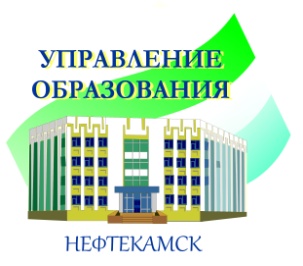 МУНИЦИПАЛЬНОЕ КАЗЁННОЕ УЧРЕЖДЕНИЕ
УПРАВЛЕНИЕ ОБРАЗОВАНИЯАДМИНИСТРАЦИИ ГОРОДСКОГО ОКРУГА                                                                                                                        ГОРОД НЕФТЕКАМСКРЕСПУБЛИКИ БАШКОРТОСТАН(МКУ УО)№п/пМероприятияСроки исполненияОтветственные1.Проведение совещания оргкомитета по проведению муниципального этапа республиканского конкурса обучающихся «Защитники вперед!»по мере необходимостиУразаев Р.А.2.Подготовка сметы расходов о проведении конкурса. Обеспечение финансирования данного мероприятия на весь период подготовки.февральАхметова Г.В.Абдуллина А.Д.3.Организация и проведение муниципального этапа республиканского конкурса обучающихся «Защитники, вперед!» (отдельный график)03.03.2022 г. с 11.00МБУ ДО ЦТТДиЮ «Технопарк»Ахметова Г.В.,Тагирова А.А.,Руководители ОДО4.Регистрация участников игр03.03.2022 г.Тагирова А.А.5.Организация работы станций на муниципальном этапе республиканского конкурса обучающихся «Защитники, вперед!»03.03.2022 г.Ахметова Г.В.,Тагирова А.А.5.1. «Конкурс Капитанов»03.03.2022 г.Тагирова А.А.5.2. «Полоса препятствий» 03.03.2022 г.Ременникова И.С.5.3. «Безопасность дорожного движения» (в т.ч. оказание первой помощи»)03.03.2022 г.Ременникова И.С.5.4. «Робототехника»03.03.2022 г.Тагирова А.А.5.5. «Ориентирование»03.03.2022 г.Кильдияров Д.Р.5.6. «Экология»03.03.2022 г.Набиуллин А.И.5.7. «Краеведение»03.03.2022 г.Ременникова И.С.5.8. «Конкурс наставников»03.03.2022 г.Тагирова А.А.№Виды соревнованийКоличество участниковФорма участия1.Конкурс капитанов6Личная 2.Полоса препятствий 6Командная3.Безопасность дорожного движения (в т.ч. оказание первой помощи) 6Командная4.Робототехника6Командная5.Ориентирование6Командная6.Экология 6Командная7.Краеведение 6Командная8.Конкурс наставников7Командная № п/пФамилия Имя отчество
участникадата и Год
рожденияПериод обучения в данной образ. организации(дата зачисления в ОО и номер приказа)Медицинский
допускслово “допущен”
подпись и печать врача напротив каждого участникаРосписьучастников в знании Правил  примечания1.2.3.4.Запасные участникиЗапасные участникиЗапасные участникиЗапасные участникиЗапасные участникиЗапасные участникиЗапасные участники7.Приложение 2к положению о проведении муниципального этапа республиканского конкурса обучающихся «Защитники, вперед!»В рабочую группу по проведению 
муниципального этапареспубликанского конкурсаобучающихся «Защитники, вперед!»Приложение 3к положению о проведениимуниципального этапа республиканского конкурса обучающихся «Защитники, вперед!»Согласиена участие детей в муниципальном этапе республиканского конкурса обучающихся «Защитники, вперед!» в условиях ограничительных мероприятий при профилактике новой коронавирусной инфекции COVID-19 Я, ________________________________________________________________________________________(фамилия, имя, отчество (при наличии) родителя (законного представителя)«___» ____________________ г. рождения, зарегистрированный по адресу:___________________________________________________________________________________________(адрес места жительства родителя (законного представителя)в интересах несовершеннолетнего _________________________________________________________________________________________(фамилия, имя, отчество ребенка)«___»_____________________г. рождения зарегистрированного по адресу ______________________________________________________________________________________________________________________в соответствии с действующим законодательством РФ, инструкциями и рекомендациями органов исполнительной власти РФ, локальными нормативно-правовыми актами проинформирован(-а) сотрудником образовательной организации _______________________________________________________________________________________(полное наименование организации)_______________________________________________________________________________________(должность, фамилия, имя, отчество (при наличии) работника)о мерах, требованиях, правилах участия моего ребенка в республиканском конкурсе обучающихся «Защитники, вперед!»  во время ограничительных мероприятий при профилактике новой коронавирусной инфекции COVID-19.По результатам ознакомления с представленными документами и информацией 
о проведении республиканского конкурса обучающихся «Защитники, вперед!» в доступной для меня форме мне разъяснена возможность участия моего ребенка в конкурсе, после чего я выражаю свое согласие на участия моего ребенка в зональном этапе республиканского конкурса обучающихся «Защитники, вперед!».Мне разъяснено, что:- в случае необходимости, при проявлении у моего ребенка признаков новой коронавирусной инфекции COVID-19 он будет изолирован от основной группы детей и возможно госпитализирован в медицинское учреждение специализированного профиля, а в случае нахождения моего ребенка в контакте с человеком, имеющим подозрение на новую коронавирусную инфекцию COVID-19 мой ребенок будет находиться в карантине;- в случае обнаружения новой коронавирусной инфекции COVID-19 у людей, находившихся 
в контакте с моим ребенком до его участия в республиканском конкурсе обучающихся «Защитники, вперед!» незамедлительно проинформировать об этом организацию по телефону _____________________________________.Работником организации мне разъяснено, что новая коронавирусная инфекция COVID-19 представляет опасность для окружающих, в связи с чем при возможном контакте с больным лица имеют высокий риск заражения, что особо опасно для людей старшего возраста, а также людей страдающих хроническими заболеваниями.Я предупрежден(а), что нарушение санитарно-эпидемиологических правил, повлекшее 
по неосторожности массовое заболевание, может повлечь привлечение к уголовной ответственности, предусмотренной статьей 236 Уголовного кодекса Российской Федерации.Сотрудником организации мне предоставлены информационные материалы по вопросам участия моего ребенка в республиканском конкурсе «Защитники, вперед!» в условиях ограничительных мероприятий при профилактике новой коронавирусной инфекции COVID-19 
и общими рекомендациями по защите от инфекций, передающихся воздушно-капельным 
и контактным путем, их содержание мне разъяснено и полностью понятно.«___»_____________________г. (дата оформления)№НарушениеШтраф (3 секунды)1.Прохождение не по кочкам12.Нарушение последовательности прохождения барьеров13.1 промах14.Касание паутины, барьера15.Нарушены условия передачи эстафеты16.Заступ17.Невыполнение условий прохождения препятствия38.Не прохождение препятствия79.Разрушение препятствия510.Двое на этапе2ПоказателиКритерииБаллКо-вобалловТехника безопасности- соблюдение правил техники безопасности;- частичное нарушение;-нарушение правил ТБ.310Время выполнение задания- работа выполнена до 10 минут;- работа выполнена более чем за 10 минут;- работа не выполнена.310Уровень выполнения задания- перенесли 5 расставленных предметов;- перенесли 4-3 расставленных предмета;- перенесли 2-1 расставленных предметов;- перенесли 0 расставленных предметов.3210№ШтрафБаллы1Не правильно выбран реагент22Нарушена последовательность проведения опыта23Опыт проведен неправильно34Не получен искомый результат опыта 3